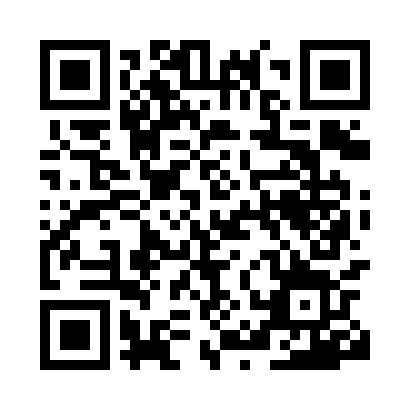 Prayer times for Kozin Dol, BulgariaWed 1 May 2024 - Fri 31 May 2024High Latitude Method: Angle Based RulePrayer Calculation Method: Muslim World LeagueAsar Calculation Method: HanafiPrayer times provided by https://www.salahtimes.comDateDayFajrSunriseDhuhrAsrMaghribIsha1Wed4:196:091:136:118:1710:012Thu4:176:081:136:118:1810:023Fri4:156:071:136:128:1910:044Sat4:136:051:126:138:2010:065Sun4:116:041:126:138:2110:076Mon4:096:031:126:148:2210:097Tue4:076:021:126:158:2310:118Wed4:056:001:126:158:2510:129Thu4:035:591:126:168:2610:1410Fri4:015:581:126:178:2710:1611Sat4:005:571:126:178:2810:1712Sun3:585:561:126:188:2910:1913Mon3:565:551:126:188:3010:2114Tue3:545:541:126:198:3110:2215Wed3:525:531:126:208:3210:2416Thu3:515:511:126:208:3310:2617Fri3:495:511:126:218:3410:2718Sat3:475:501:126:218:3510:2919Sun3:465:491:126:228:3610:3120Mon3:445:481:126:238:3710:3221Tue3:435:471:126:238:3810:3422Wed3:415:461:126:248:3910:3523Thu3:405:451:126:248:4010:3724Fri3:385:451:136:258:4110:3825Sat3:375:441:136:258:4210:4026Sun3:365:431:136:268:4310:4127Mon3:345:421:136:278:4410:4328Tue3:335:421:136:278:4510:4429Wed3:325:411:136:288:4510:4630Thu3:315:411:136:288:4610:4731Fri3:295:401:136:298:4710:48